Министерство образования Саратовской областиГАПОУ Саратовской области«Балашовский техникум механизации сельского хозяйства»МЕТОДИЧЕСКАЯ РАЗРАБОТКАБинарного  урока  по дисциплинам «Обществознание», «География»на тему «Россия в современном мире»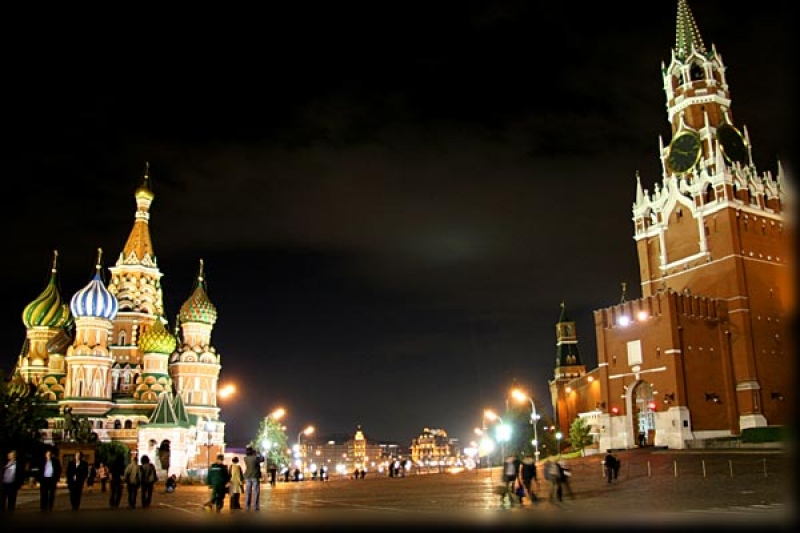 Подготовили: Лабодина С.ВКурсакова С.НБалашов 2017г.АннотацияНа методическую разработку  бинарного урока-проекта,  на тему:«Россия в современном мире».Дисциплины: Обществознание, ГеографияАвторы: Лабодина С.В,  Курсакова С. НУчебное заведение: ГАПОУСО «Балашовский техникум механизации сельского хозяйства»Объём работы-54 листа.СодержаниеРабота посвящена разработке методики проведения  бинарного урока-проекта   по дисциплинам  «Обществознание», «География». Материал урока соответствует требованиям Федерального государственного образовательного стандарта среднего профессионального образования. Внедрение новых ФГОС в систему профессионального образования требует применения  активных форм учебного общения. Здесь на помощь преподавателям общественных и естественно-математических дисциплин  приходят нетрадиционные формы урока. Поэтому целесообразно использование проектной  технологии и использование деятельностного подхода. Используемые приемы и методы обучения  на данном уроке способствуют повышению учебной мотивации, в полной мере соответствуют требованиям современного урока. На уроке предусмотрена обработка и систематизация уже известной и вновь полученной информации, участие в беседе, ролевых играх, составление синквейна, анализ таблиц  и формулировка выводов, разрешение проблемных ситуаций, самопроверка знаний и самооценка своей деятельности. Урок построен с учетом здоровьесберегающих технологий. Самый ответственный этап урока – формулирование темы урока и тезисов - построен на групповой форме работы студентов; задания интересны и посильны. Рациональное сочетание методов и приемов работы делает урок живым и нескучным. Материал урок представляет интерес для студентов различного уровня знаний по обществознанию и географии. Данная методическая разработка предназначена для преподавателей обществоведческих и естественно- математических  дисциплин с целью внедрения ее в учебный процессОглавление                                                                           стрПредисловие………………………………………                   4     Основная часть ……………………………………                    5-  37   Заключение…………………………………………                   38      Литература………………………………………….                   39      Приложение…………………………………………                40-41      1.ПредисловиеТема урока очень актуальна на сегодняшний день, так как в центре внимания общества стоит вопрос о будущем России.  Данный урок был задуман как самостоятельная творческая работа студентов по составлению проекта, опираясь на знания двух дисциплин географии и обществознания. Современная концентрическая форма обучения  требует от обучающихся развивать  умения думать, анализировать, находить пути решения проблем, слаженно работать в коллективе, творчески походить к выполнению задания, высказывать и аргументировать собственную точку зрения. Форма урока позволяет успешно развивать у студентов необходимые навыки и умения, а также развивает творческие способности и самостоятельность. Современный студент должен уметь отбирать в тексте фактический материал и уметь его аргументировать. Прием технологии критического мышления «Синквейн» позволяет развивать именно эти умения. На данном этапе работы студенты успешно справились с заданием, выявив проблемы и доказав их существование приведенными фактами и аргументами. Подобная технология учит студентов  рациональному решению поставленной проблемы, и вполне может быть применима в простых жизненных ситуациях.   Приобретенные умения и навыки на данном уроке  студенты  успешно могут применять  при решении жизненных проблем, с которыми они могут столкнуться. Подобные формы уроков очень нравятся студентам, так как они получают возможность проявить свою самостоятельность и творческий подход, высказать свою точку зрения. К тому же разнообразные формы работы на уроке вызывают у них заинтересованность,  вследствие чего урок проходит для студентов  быстро и незаметно. После таких уроков студенты, как правило, испытывают эмоциональное  и творческое удовлетворение.2. Основная частьХод занятия.1. Организационный момент:1.1 Приветствие преподавателя, мотивация учебной деятельностиПредварительная организация группы: проверка отсутствующих, внешнего состояния помещения, рабочих мест, наличия дежурных. Создание спокойной, деловой обстановки. Проверка готовности обучающихся к изучению материала.Преподаватель географии:- Сегодня наш урок будет не обычным, он будет бинарным  уроком- проектом, по результатам которого   вы должны будете создать проект современной России, на листах, которые лежат у вас на столах, опираясь на знания двух дисциплин «География» и «Обществознание». За все время изучения  дисциплин  вы познакомились со многими регионами и странами мира, изучили социально-экономическое состояние общества.  Поняли, что каждое государство отличается своими уникальными особенностями. Сегодня, мы с вами должны познакомиться с экономикой и политикой еще одного государства. Какого? Вы, я надеюсь, поймете, прослушав песню О. Газманова.Звучит песня.  «Единая Россия» в исполнении О. Газманова- Вы поняли, о каком государстве пойдет речь?Сегодня мы будем говорить о стране, в которой вы родились, выросли и живете. Вы  много знаете о её прошлом, изучая исторические факты, но в современных событиях трудно разобраться.   1.2 Инициирование обучающихся к формулированию темы и целей занятияПриемы: беседа, подводящая к теме урока.Преподаватель обществознания:Эпиграфом к нашему  уроку будут слова  А. Тютчева-Внимательно прослушайте слова эпиграфа и постарайтесь сказать, насколько актуальны, на ваш взгляд, эти слова для современной России? Ответ аргументируйте. Умом Россию не понять,Аршином общим не измерить:У ней особенная стать —В Россию можно только верить. Тютчев.(Прослушивание ответов студентов. Обобщение преподавателя обществознания. (Да, действительно, здесь идет речь о  России  сложных способах  её развития и проблемах, с которыми  она сталкивается в разные периоды времени.)Преподаватель обществознания:У нашей страны долгая и интересная история, в ней чередуются счастливые и несчастливые страницы. В XXI веке Россия стала динамично развивающимся обществом.Важные изменения происходили в каждой сфере общественной жизни — политической, экономической, социальной, духовной.Мы с вами живем в России в начале XXI века и можем изучать данную тему не только по учебнику и документам. Мы  являемся очевидцами, свидетелями и  участниками исторических событий, и имеем возможность не просто изучать, но и описывать эти исторические события. И это очень интересно. На сегодняшнем уроке мы будем искать ответы на проблемы дня сегодняшнего. Преподаватель географии: Удивительная природа российской земли, до сих пор неизведанная, обладает удивительной притягательностью природных ресурсов и сказочной красотой1.Россия - самая большая страна мира, её площадь составляет более 17 млн. кв. км.  2. Самый большой в мире лес - сибирская тайга, площадь: 6,3 млн. га. Таежные леса начинаются в Европейской части России, покрывают Урал, Алтай, Западную и Восточную Сибирь, вплоть до Дальнего Востока. Таежная зона занимает более 79% площади лесного фонда страны. Как сказал наш президент: «Это не Россия находится между Востоком и Западом. Это Восток и Запад находятся слева и справа от России»5. Россия - единственное государство, территория которого омывается двенадцатью морями 8. Наиболее суровое место на Земле, где проживает постоянное население, находится в Якутии. По неофициальным данным в 1938 году в посёлке Оймяконе было -77,8°С У России великое прошлое и большое будущее.  Будущее в принципе знать нельзя. Но его можно изменить. Если мы в будущем учтем ошибки прошлого: не допустим войн, терроризма, будем уважать народы всех национальностей – наша страна будет процветать.2. Актуализация знаний (формы, методы и приемы, перечень вопросов, заданий, задач т.д.)  методы: ролевая игра, приемы: привлечение занимательных фактов для стимулирования  процессов обучения.Преподаватель обществознания: А сейчас на примере ролевой игры,  мы понаблюдаем, как же за последние 20 лет изменилась Россия.Преподаватель обществознания: Наш соотечественник, обычный обыватель,  покинул страну в годы «застоя» и  вернулся на Родину  в 1998 году.Соотечественник: Здравствуйте, родные мои, соотечественники! Как я рад встрече с вами! Долгие годы я представлял, когда я, наконец, то вернусь домой! Но в чем дело? Мне здесь не рады? Где же традиционное русское гостеприимство? Лица моих соотечественников печальны, угрюмы. А некоторые отражают  глубокое разочарование.  Что случилось с моей страной и  моим народом?  Весь мир знает, как хорошо стало жить в России со времен перестройки. Россия – свободная, а значит счастливая страна!(Мимо проходят, понурив голову, россияне). Возвращенец обращается к одному из них:«Друг, объясни, что происходит в моей стране?» (но тот, только отмахивается). Сердобольная прохожая советует:Обратись-ка, ты, милок, в СМИ, они тебе  растолкуют, что случилось с Россией?Прохожий:И в стране ничего хорошего, одни реформы и санкции, и у меня дела неважны.Я живу в небольшом городке в однокомнатной квартире с мамой и за эту квартиру ипотеку платить еще около 18 лет.. А в детстве я думал, что все будет по-другому,  у меня будет небольшой дом и счастливая семья, а сейчас я понимаю, что как только я пойду работать я буду выплачивать ипотеку еще лет 10, благодаря процентам Российских банков. Мне становится грустнее, а ведь я не желаю чего-то сверхъестественного. Эххх... я ведь думал что в жизни много добрых людей.Преподаватель географии: За год благосостояние наших соотечественников сократилось на 15% Если в середине 2015 года на каждого взрослого россиянина приходилось 12 000 долларов, то в этом году показатель составил 10 000 долларов. В Японии, Новой Зеландии, Гонконге, Чехии и Индонезии состояние населения, напротив, растёт.Благосостояние россиян начало стремительно расти с начала XXI века, когда РФ вышла на глобальные сырьевые рынки. С 2000 по 2007 гг. благосостояние каждого взрослого соотечественника увеличилось в восемь раз, после чего рост замедлился и стал неравномерным.По подсчётам банка, в руках 10% российских миллионеров сосредоточено 90%  богатства страны. В США доля национального богатства, принадлежащая богатейшим гражданам, составляет 78%, в Китае — 73%.Неравномерное распределение доходов граждан и раньше всегда отмечалось в российской экономике, однако кризисный период только усугубил ситуацию и ускорил обеднение тех, кто и так балансировал на грани.Свою роль в снижении благосостояния россиян сыграла и девальвация рубля, и вытекающая из неё инфляция, и рост безработицы, и годами не индексируемая заработная плата.В России нет прогрессивной шкалы налогообложения: налог на доходы физических лиц одинаков для всех. Согласно прогнозу главы Счётной палаты Татьяны Голиковой, к 2019 году за чертой бедности будут находиться более 20 млн россиян. «Прогнозируется, что в 2019 году примерно 20,5 млн человек будут получать доход ниже величины прожиточного минимума».2.1 Мотивация (постановка задач, целей, формы контроля, показатели и критерии оценки)2.1.1. Создание учебно-проблемной ситуации, вводящей обучающихся в предмет изучения предстоящей темы (раздела) программы.Работа с коллажем (этот метод замечателен тем, что дает студентам  возможность с помощью небольшого количества изображений на одном слайде ассоциативно воспроизвести достаточно большой объем информации).События: Беловежская пуща, приватизация, шоковая терапия, война в Чечне, военный конфликт в южной Осетии, национальный проект, Крым, санкции, обострение отношений с западом, украинский кризис.Преподаватель географии: Задание № 1. Распределите события по периодам правления Ельцина, Медведева, Путина. В колонках после фотографий запишите соответствующую цифру данному событию.Преподаватель географии: Сегодня на уроке мы понаблюдаем, как перечисленные события отразились на политической и экономической ситуации современной России.Тема нашего урока: «Россия в современном мире»Преподаватель обществознания:  (Мы определили тему урока и теперь давайте выясним, что вам известно по данной теме)Прежде чем мы будем говорить о России в современном мире, давайте вспомним как складывалась политическая ситуация внутри страны в начале 21 века. Что вы помните по этому поводу?Преподаватель обществознания:В период перестройки интерес к коммунистической партии  падает, и в стране возникают новые политические направления, т. е наблюдается рост многопартийности.Давайте подискутируем по вопросу многопартийности в современной России.-Какие партии современной России вам известны.Ответы студентов:1.Единая Россия 2. Коммунистическая партия Российской Федерации3. Либерально-демократическая партия России4. Патриоты России5. Российская объединенная демократическая партия «Яблоко»6. Справедливая Россия7. Правое дело.-Каким партиям вы отдаете предпочтение и почему?-В какую партию вы хотели бы вступить?-Плюсы и минусы многопартийной системы.-Есть ли среди вас те, кто выступает за однопартийную систему?Обобщение ответов студентов преподавателем обществознания:После распада Советского Союза  и падения КПСС в России начинается процесс становления многопартийной системы. В результате этого процесса были сформированы три блока политических организаций в России:Реформаторы-демократы предлагали радикальную либерализацию российской экономики и открытие ее мировому рынку. Так же они ориентированы на уход от традиций Советского Союза и построение новой государственности в рамках Российской Федерации. Националисты выступали за сохранение старого порядка вещей, прежде всего старой государственности. Центристский блок оформился в первой половине 1992 года. Его лидеры поддерживают общее направление реформ в сторону рыночной открытой экономики и общества западного типа, но призывают проводить эти реформы в более медленном темпе и в более щадящем режиме.2.1.2 Формулировка основной учебной задачи. Обсуждение основного противоречия (проблемы) в созданной учебно-проблемной ситуации завершается формулированием основной учебной задачи, которая должна быть решена в процессе изучения данной темы.Преподаватель обществознания:  А теперь вашему вниманию мы предлагаем посмотреть фильм «Новейшая история России»Беседа по фильму: Вопросы:1. Какие изменения произошли в нашей стране за последние 20 лет2.Назовите политических деятелей данной эпохи.3.Почему автор фильма сравнил нашу жизнь с подводным миром.Преподаватель география:Задание 2. Объясните, что объединяет этих людей?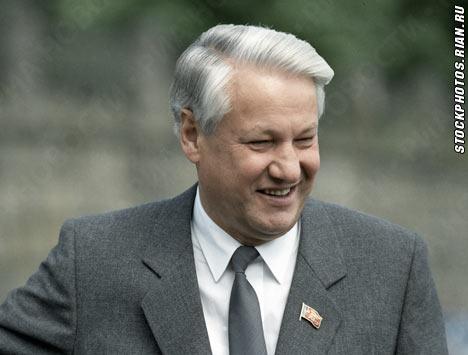 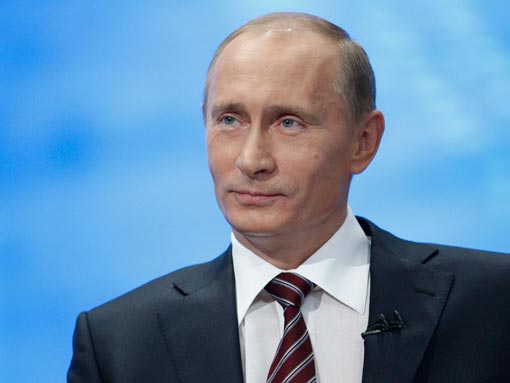 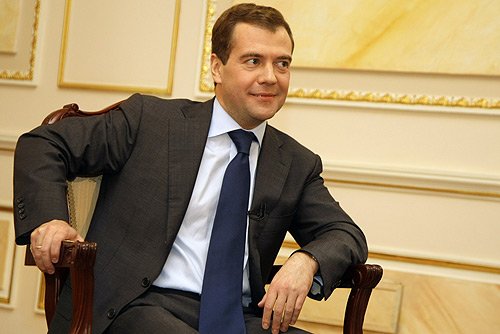 Ответы студентов:-Президенты России-Сходство  внутренней политики (Ельцин, Путин – чеченский конфликт).-Работа на улучшение социально-экономического положения страны-Усиление роли России на политической карте мираПреподаватель географии: Ребята, а что бы вы хотели узнать на сегодняшнем уроке?Ответы студентов:- Изменения, которые произошли в России- Уровень жизни населения- Разрешатся ли проблемы терроризма, демографическая проблема, проблема бедности.Преподаватель географии: - Эти вопросы будут рассмотрены сегодня на уроке. Основной задачей нашего урока будет создание междисциплинарного проекта в виде буклета на тему: «Россия в современном мире»2.1.3. Самоконтроль и самооценка возможностей предстоящей
деятельности по изучению данной темы. После того, как основная учебная задача сформулирована, понята и принята обучающимися, намечается и обсуждается план предстоящей работы. Это создает у студентов  ясную перспективу работы. Преподаватель сообщает, что нужно знать и уметь для изучения темы, какие знания уже  имеются, а что требуется пополнить. Преподаватель обществознание: На  уроке  будем с вами рассуждать, высказывать свое мнение, анализировать, сравнивать, мыслить, работать с презентацией, участвовать в ролевой игре, разрешать проблемные ситуации, составлять синквейн, все данные виды работ  помогут вам  создать  междисциплинарный творческий проект «Россия в современном мире»Полученная вами информация будет вам полезна для всеобщего развития и  при изучении следующих дисциплин: «Основы философии», «Экологические основы природопользования», «Социальная психология», «История».Вопросы для беседы:1. Как вы считаете, актуальна ли тема нашего урока? Если да, то почему, если нет, то тоже почему?2. Какие вопросы по данной теме вас интересует больше всего? Назовите их.3. Интересует ли вас вопрос о развитии России в будущем?(Прослушивание ответов студентов)2.2 Повторение изученного материала для новой темы.Приемы: БеседаФормы организации: индивидуальная.Преподаватель географии: Давайте выясним, что вам известно о России.- Когда и при каком лидере, распался Советский Союз?- Сколько стран входит в СНГ?Ответы студентов:Официально в СНГ на 2017 год входят 9 государств и 2 находятся в статусе стран, не подписавших договор. Это ассоциированный член Туркменистан и Украина, которая не подписала договор. Скорее всего, Украина даже формально скоро откажется от участия в содружестве, как и Грузия в 2009 году. АзербайджанАрменияБелоруссияКазахстанКыргызстанМолдоваРоссияТаджикистанУзбекистан- Какое место занимает Россия по добыче нефти и природного газа?- Какова численность населения России?Преподаватель географии: Судя по вашим ответам,  в России произошли изменения, а в жизни нашего города происходят ли изменения?Ответы студентов:- стало много магазинов;- бурно развивается рыночная экономика;- исчез дефицит товаров;- развивается жилищное строительство.А теперь давайте посмотрим, какие изменения произошли в жизни Балашова. Преподаватель географии: Вашему вниманию представляем фильм «Балашовский муниципальный район»Вопрос преподавателя географии: Какие вы хотели бы видеть перемены в жизни города Балашова?: Ответ студента:-Строительство новых промышленных объектов-Создание новых рабочих мест-Разработка культурно-оздоровительных мероприятий-Строительство нового драмтеатраПреподаватель географии: Обобщает ответы студентовСовершенно верно каждый человек должен  заботиться о благополучии своей Родины, любить её, не быть равнодушным к её  проблемам, так проблемы малой Родины это  проблемы всей страны.  Именно  об этом и будет идти речь  на уроке.3. Промежуточная рефлексия:3.1 Самооценка собственной деятельности обучающихся.Формы организации: индивидуальная.Средства: Беседа по вопросам.Преподаватель обществознания: Чтобы лучше разобраться в политической системе современной России, мы вашему вниманию предлагаем прослушать фрагмент сказки: «Про Федота стрельца». Вам необходимо внимательно слушать  и сравнить систему правления в царской России и современной России, выделите их плюсы и минусыПреподаватель географии.Верьте аль не верьте, а жил на белом свете Федот-стрелец, удалой молодец. Был Федот ни красавец, ни урод, ни румян, ни бледен, ни богат, ни беден, ни в парше, ни в парче, а так, вообче. Служба у Федота – рыбалка да охота. Царю – дичь да рыба, Федоту – спасибо. Гостей во дворце – как семян в огурце. Один из Швеции, другой из Греции, третий с Гавай – и всем жрать подавай! Одному – омаров, другому – кальмаров, третьему – сардин, а добытчик один! Слово царя тверже сухаря. Пошлет на медведя – пойдешь на медведя, а куда деваться – надо.ЦарьК нам на утренний рассолПрибыл аглицкий посол,А у нас в дому закуски -Полгорбушки да мосол.Снаряжайся, братец, в путьДа съестного нам добудь -Глухаря аль куропатку,Аль ишо кого-нибудь.Не смогешь – кого винить? -Я должон тебя казнить.Государственное дело -Ты улавливаешь нить?..ФедотНешто я да не поймуПри моем-то при уму?..Чай, не лаптем щи хлебаю,Сображаю, что к чему.Получается, на мнеВся политика в стране:Не добуду куропатку -Беспременно быть войне.Чтобы аглицкий посолС голодухи не был зол -Головы не пожалею,Обеспечу разносол!..Преподаватель обществознания:Верьте аль не верьте, но до сих пор живет стрелец Федот. Хоть Федот уже чуть-чуть не тот: чуть хромоват, совсем не богат; скорее беден, не служит обеден, в церковь не ходит, хороводов не водит. Постарел наш стрелец, но всё равно молодец: с силенкой не расстался – упал, сто раз отжался; по-прежнему при хате, и у Президента в штате. Служит, дюжит, не отдыхает; заповедники моря охраняет. Вспомнил Президент про Федота, значит, будет тому работа. Вызывает его в главное здание, чтобы дать ему наиважнейшее задание.Президент:
Что невесел, мой премьер?Али корью заболел,Али служба не мила,Али армия мала,Есть у нас, такой момент,
К нам приехал - президент.
Из самих заморских штатов,
Понимаешь прецедент? 

Вот о чем веду я речь,
Надо нам его развлечь.
И ты, это вот мне дело,
Тресни друг, но обеспечь.
Премьер Федот:
Да я понял, что да как.Сделаю как надо - так,
Будет счастлив  Трамп у нас. Даже если он не наш. 

Президент:Ты дружище не хами,
Щас шутить повремени.
Вот уедет он домой,
Ты тогда, что хочешь, пой,
А пока блюсти обязан
Ты порядок и покой.

Он ведь парень не простой,
Если, что пойдет войной.
Ну а нам опять расходы -
Думать надо головой.
Что ты кашляешь в кулак? 
Ты прикинь, коль не дурак: 
Что финансы нам сказали? 
А оне сказали: «Кряк»!
Премьер Федот:
Извини, коль виноват!
Не учел твоих затрат.
Не такой уж он и глупый,
Трамп у нас он  – демократ.

Только как его развлечь?
Есть ружье, и есть картечь.
Иль желаете рыбалку?
Мне бы въехать, о чем речь?
Президент:
Ты Федюша не блажи,
В руки ты возьми вожжи.
Ты с утра стопи нам баньку.И природу покажи.

Обойдемся без прикрас,
Антуража  хватит в раз!
Но, чтоб было всё в ажуре!
А не то взыщу с тебя- с!
Премьер Федот: ( задумчив ведет разговор с собой)Сегодня САМ меня позвал,
Пожурил и приказал,
Чтоб ему  и ему Трампу 
Отдых организовал.

На озера я, раз так.
Ну, а там кругом бардак!
Всю природу истребили,
Чтоб их мордой об косяк!

И кого теперь спросить?
Как их удовлетворить?
Преподаватель обществознания:И хоть была суббота, пошел Федот на работу. Подумал, чем черт не шутит, а Бог не забудет, приду повинюся- прощенья добьюся! Приезжает на место, а там интересно: стоит сруб ядреный, рядом баня топлёная. Собаки легавые, егеря бравые, лошади ржут, копытами бьют - в общем, все вместе, и все на месте. В котлах кипит, прислуга шустрит. У баньки по старинке, сидят президенты в простынках. Стрельца увидали, к себе подозвали.Президент:
Ну, Федот ты молодец!
Услужил мне, наконец!
Я тебе за это дело,
На «рублёвке» дам дворец!
И хоть ты порою крут -
Из тебя остроты прут!
Но людей я уважаю,
Когда вижу ихний труд!Преподаватель обществознания: В царской России преобладала абсолютная монархия с неограниченной властью царя. Форма правления в современной России – республиканская. Государственно-правовой режим РФ - демократический.  Российское государство может характеризоваться как президентская республика. Законодательная власть представлена парламентом, а исполнительную власть осуществляет президент.3.2 Выявление затруднений и их фиксированиеПреподаватель географии: А сейчас проведем фронтальный опрос. Вы должны ответить на вопросы используя сигнальные карты синего и красного цвета. Красный цвет – правильный ответ, синий – неправильный ответ. Посмотрим, какие вопросы вызвали у вас затруднения.Вопросы для сигнальных карт1.Россия занимает первое место в мире по площади2. Россия занимает первое место по численности населения3. По обеспеченности пресными водами Россия занимает первое место в мире 4. Для России характерна форма правления - парламентская республика.5. Приватизация проведена М.С. Горбачевым.6. Крым присоединился к России в 2015 году.Мы видим, что некоторые вопросы вызвали затруднение.	-Как вы считаете, в чем причина, что вы не смогли дать ответ? (Не достаточно хорошо изучена теория).4. Открытие «нового знания» (формы, методы и приемы обучения, средства обеспечения занятия по каждому пункту плана)Преподаватель биологии объявляет тему и план занятия.План темы:1.Политическое развитие РФ в начале 21 века.Форма организации: Индивидуальная.Методы обучения: Рассказ   преподавателя, собеседование, познавательно проблемное изложение материала, ролевая игра, работа с  опорным  конспектом.Приемы обучения: Объяснительно- иллюстративный.Средства обучения: Схемы, таблицы, фрагмент видеофильма, опорный конспект, сообщения   и чтение стихотворений студентами.2. Социальное развитие России.Форма организации: ИндивидуальнаяМетоды обучения: Объяснение преподавателя, рассказ, воспроизводящее систематизирующее  собеседование, познавательно проблемное изложение, инсценировка, работа с  опорным  конспектом.Приемы обучения: Объяснительно- иллюстративныйСредства обучения: Электронные образовательные ресурсы, схемы, таблицы,  фрагмент видеофильма, опорный конспект, чтение стихотворений студентами.3.Россия  и мир в третьем тысячелетииФорма организации: ИндивидуальнаяМетоды обучения: Объяснение преподавателя, рассказ, диалогическое проблемное изложение, воспроизводящая беседа,  дискуссия, работа с  опорным  конспектом.Приемы обучения: Объяснительно-иллюстративный Средства обучения: Опорные конспекты, схемы, таблицы, видеоролик, слайды,  видеофильмы.Изучение нового материала, применяемая методика: Эвристическая беседа, объяснение преподавателя, рассказ, сообщения студентов, разрешение проблемных ситуаций.Выступление преподавателя обществознания по первому вопросу: Преподаватель обществознания:Политическая система современной России  описывается как переход  к демократии,  т.е. такой форме организации власти, при которой все решения принимает сам российский народ в своих собственных интересах.Беседа по вопросам:Какие плюсы и минусы демократии вы можете выделить? Чем демократическая система отличается от тоталитарной?Как вы думаете, может ли тоталитарная жесткая  система в настоящее время в России произвести перемены в лучшую сторону?Начало XXI века в России становится временем экономического восстановления и социально-политической стабилизации. Приход к власти Владимира Путина ознаменовывается массивным увеличением мировых цен на энергоносители, что приводит к сверхдоходам от экспорта нефти и газа, а так же резкому росту уровня жизни населения. В 2008-м году президентом страны избирается Дмитрий Медведев, а бывший президент - Владимир Путин, назначается  премьер-министром страны. 2008-й год  запомнился участием России в вооружённом конфликте с Грузией в Южной Осетии, в ходе которого Российская Федерация применила вооружённые силы для ликвидации конфликта. В этих боевых действиях принимали участие и жители г.Балашова. В краеведческом музеи собран интересный материал о данных событиях. Работники музея  поддерживают  связь с «Союзом участников боевых действий на Северном Кавказе», для организации мероприятий.Преподаватель географии:Задание №3. Обозначьте на  контурной карте страны, с которыми Россия имеет сухопутную границу.Преподаватель географии:Время собирать камни. Спустя год после столь радостных сердцу русского человека событий мы наблюдаем, что бы могло случиться с полуостровом Крым, если бы Россия вовремя не пришла бы на помощь народу Крыма. Ведь натовские части уже были дислоцированы в Феодосии. Они управлялись напрямую из посольства США в Киеве.Мы рассмотрим все события в Крыму в параллели к тому, что творилось в Киеве.22 февраля 2014 года Верховная рада приняла постановление, в котором говорилось, что Янукович «неконституционным образом самоустранился от осуществления конституционных полномочий» и не выполняет свои обязанности.24 февраля 2014 года новая украинская власть получила признание со стороны Евросоюза и США. Такие «мелочи», как отсутствие в Конституции упоминания поста исполняющего обязанности президента, полное нарушение процедуры лишения президента власти, «законников» из «цивилизованного мира» не волнуют. Их люди осуществили госпереворот, и поэтому новая власть немедленно признается.6 марта 2014 года. Крым. Верховный совет АР Крым принял решение войти в состав России в качестве субъекта Российской Федерации и провести референдум на всей территории Крыма (включая город Севастополь) 16 марта, вынеся на обсуждение вопрос о будущем статусе полуострова, предполагающий выбор одного из двух вариантов ответа: «Вы за воссоединение Крыма с Россией на правах субъекта Российской Федерации?» или «Вы за восстановление действия Конституции Республики Крым 1992 года и за статус Крыма как части Украины?» В тот же день постановление о проведении референдума принял городской совет Севастополя.16 марта 2014 года. Крым. Состоялся референдум, в котором, по официальным данным, приняли участие 83,1 % избирателей Крыма (без учета Севастополя), из них около 96,77 % проголосовали за воссоединение Крыма с Россией, в Севастополе соответственно — 89,5 % и 95,6 %. Невероятный подъем духа и невероятная явка крымчан на избирательные участки. В Симферополе и Севастополе по окончании голосования проходят праздники на центральных площадях. Улицы заполнены людьми с российскими флагами, скандирующими «Россия!», на фоне праздничного салюта.17 марта 2014 года президент РФ Владимир Путин подписал указ о признании Республики Крым в качестве суверенного и независимого государства, в котором г. Севастополь имеет особый статус.Ощущение, которое в эти дни испытывали граждане Крыма, лучше всего можно выразить словами Александра Васильевича Суворова: «Мы русские! Ура! Какой восторг!».Преподаватель географии: Мы представляем вашему вниманию просмотр видеофрагмента фильма «Крым, путь на Родину» (2.11.17-2.13.22)Беседа по фильму:- Поддерживаете ли вы выбор крымчан, которые проголосовали за присоединение к России.- Плюсы и минусы присоединения Крыма к России.Невзирая на то, что Россия находится в глубоком кризисе: наблюдается падение курса рубля, нет роста экономики, низкие цены на нефть, безработица, санкции – Россия не изменит своего решения. И Крым навсегда останется с Россией Преподаватель обществознания:Ребята, а теперь давайте отдохнем и проведем физразминку.Физразминка.- Я буду называть  символы. Если это символы РФ вы хлопаете.Если нет – приседаете:  берёза, матрёшка, флаг России, герб, осина, обезьяна, гимн и т.д.Вопрос №2.Социальное развитие России. Преподаватель географии:Назовите, пожалуйста, основные социально- экономические проблемы в современной России.Алкоголизм - острая проблема современной России, приводящая к деградации и вымиранию населения. По данным ООН, душевое потребление 8 л алкоголя в год уже приводит к деградации нации, в России это потребление, по официальным оценкам, достигло 18 л, а по неофициальным - свыше 20 л. В стране 3 млн. зарегистрированных алкоголиков, 75 тыс. ежегодно умирают от алкогольных отравлений, каждое пятое преступление совершается на почве пьянства. По данным опроса 47%. населения называют причиной пьянства нищету, безработицу, неустроенность. В нашем государстве нет долгосрочной, понятной населению стратегии борьбы с алкоголизмом.Наркомания. За последние десять лет потребление наркотиков в России выросло в десять раз, в то время как в США за это время снизилось вдвое. По данным социсследований регулярно потребляют наркотики 5 млн. человек, при этом, свыше 7% населения в возрасте 11-40 лет. Это в 8 раз больше, чем в странах Евросоюза. Кроме того, потребители инъекционных наркотиков - основной источник ВИЧ-инфекции: среди этой группы ВИЧ поражены 18%, гепатитом С - 80% и гепатитом В - 27%. Распространение в стране ВИЧ- инфекции и туберкулеза приобретает характер эпидемии. От туберкулёза ежегодно умирают 25 тыс. человек. Низкий естественный прирост. С 1992 г смертность в России превысила рождаемость, и тех пор превышение составляло временами в полтора раза. По официальным прогнозам, к 2025 г. численность населения сократится до 120 млн. человек, а по некоторым оценкам, и до 85 млн. Основные причины смертности - болезни, в том числе социально обусловленные, убийства и самоубийства, смерти на дорогах, алкогольные отравления. Для исправления ситуации государством были предприняты меры для увеличения рождаемости. Но, вместе с этим, обострились другие проблемы: увеличились случаи отказа от детей в роддомах, вследствие алкоголизма отцов, распада семей и бедности, а также количество родителей, лишенных родительских прав, участились побеги детей из дома. Преподаватель обществознания:А теперь вашему вниманию мы предлагаем ролевую игру «Суд над коррупцией»Действующие лица: 
Судья, Обвиняемая – КОРРУПЦИЯ, Прокурор, Адвокат, Историк,Представитель Общественного антикоррупционного комитета, Секретарь суда.Секретарь суда: Встать, суд идет! Все встают. (Входит судья в черной мантии).Судья: Прошу садиться! Слушается дело по обвинению так называемой КОРРУПЦИИ. Слушание объявляется открытым. Слово предоставляется прокурору.
Прокурор (встает): Ваша честь (обращается к судье). В начале своего выступления, я хочу пояснить, что такое КОРРУПЦИЯ. Официальное толкование коррупции согласно Федеральному закону от 01.01.2001г. «О противодействии коррупции» дается следующим образом:Коррупция: а) злоупотребление служебным положением, дача взятки, получение взятки, злоупотребление полномочиями, коммерческий подкуп либо иное незаконное использование физическим лицом своего должностного положения вопреки законным интересам общества и государства в целях получения выгоды в виде денег, ценностей, иного имущества или услуг имущественного характера, иных имущественных прав для себя или для третьих лиц либо незаконное предоставление такой выгоды указанному лицу другими физическими лицами;Обвиняемая КОРРУПЦИЯ сегодня приобрела размах, реально угрожающий безопасности государства. Недаром эксперты отмечают, что «коррупция стала нормой российской жизни» и «приобрела системный характер». В ходе судебного заседания этот факт будет доказан. Но у меня есть вопрос: 
Когда КОРРУПЦИЯ появилась на свет? 
Адвокат: Ваша честь, позвольте вызвать нашего свидетеля — историка. 
Судья: Разрешаю вызвать для дачи показаний свидетеля историка. Секретарь суда: Вызывается свидетель – историк. Судья: Суд напоминает об ответственности за дачу ложных показаний. 
Историк: Клянусь говорить правду и только правду. 
Судья: Ответьте на вопрос прокурора. Когда КОРРУПЦИЯ появилась на свет? 
Историк: Исторически появление КОРРУПЦИИ относится ко времени формирования первых классовых обществ и государственных образований... Это явление начало расцветать лишь в эпоху упадка античности, когда появились такие государственные чиновники, о которых говорили: «Он приехал бедным в богатую провинцию, а уехал богатым из бедной провинции». В этот время в римском праве появился специальный термин «corrumpire», который был синонимом слов «портить», «подкупать» и служил для обозначения любых должностных злоупотреблений. В Древней Руси еще митрополит Кирилл осуждал мздоимство наряду с чародейством и пьянством. Распространенность взяточничества в императорской России была столь велика, что указом 1713 г. была определена в качестве наказания смертная казнь. Смешение государственной казны с личным карманом оставалось типичным не только в 18-м, но и в 19-м веке. В николаевской России чиновники почти всех рангов систематически злоупотребляли своим положением. Своего наивысшего (до сегодняшнего дня) развития коррупция в России достигла в начале XX в. Но особенного расцвета она достигла в 1990-е годы и в нынешнее время, когда без нее не решается, ни один вопрос.Судья: Есть вопросы к свидетелю? Вопросов нет, прошу садиться.
Прокурор: Позвольте вызвать свидетеля – представителя  Общественного антикоррупционного комитета, для ответа на вопрос: какой вред наносит КОРРУПЦИЯ нашей стране?Судья: Разрешаю вызвать для дачи показаний свидетеля – представителя Общественного антикоррупционного комитета.Секретарь суда: Вызывается свидетель - представитель Общественного антикоррупционного комитета. Судья: Суд напоминает об ответственности за дачу ложных показаний. Представитель Общественного антикоррупционного комитета: Клянусь говорить правду и только правду.Судья: Ответьте на вопрос прокурора, какой вред наносит КОРРУПЦИЯ нашей стране?Представитель Общественного антикоррупционного комитетаКоррупция оказывает разлагающее влияние на все сферы жизни общества: экономику, социальную сферу, политику.В экономической сфере коррупция способствует возникновению и развитию целого ряда негативных явлений и процессов:-  нарушает механизм рыночной конкуренции;-влечет за собой неэффективное распределение средств государственного бюджета;В социальной сфере отрицательные последствия коррупции сводятся к следующему:- коррупция способствует несправедливому перераспределению жизненных благ в пользу узких олигархических групп;В политической сфере негативные последствия коррупции проявляются в следующем:- влечет за собой неэффективное распределение средств государственного бюджета;- приводит к несправедливому распределению доходов;- способствует повышению цен на товары и услуги за счет так называемых коррупционных «накладных расходов»;Судья:  Переходим к прениям сторон.Прокурор: Уважаемые участники процесса. Обвинение считает, что в ходе судебного разбирательства вина обвиняемой - КОРРУПЦИИ полностью доказана. Мы убедились в том, что коррупция является - препятствием к экономическому росту и развитию, ставит под угрозу любые преобразованияПрошу признать ее виновной и на основании статей УК РФ приговорить к пожизненному тюремному заключению.Адвокат: Уважаемые участники процесса. В ходе прений прокурор показал жесткую позицию обвинения. Но я считаю, что она слишком суровая, так как он забыл о человеческом факторе в действиях моей подзащитной. Поэтому прошу Вас при вынесении приговора признать это как противоречие, которое толкуется в пользу обвиняемого и вынести не слишком суровое наказание.Судья: Подсудимая, Вам предоставляется последнее слово.Коррупция: Ваша честь, прошу Вас не судить меня слишком строго, ведь вся моя деятельность была направлена на оказание помощи людям. Судья: Оглашается приговор. На основании статей УК РФ признать обвиняемую КОРРУПЦИЮ виновной и приговорить к пожизненному сроку тюремного заключения с возмещение материального и морального вреда пострадавшим.Секретарь суда: Судебный процесс считается закрытым.Преподаватель географии: Мы видим вредное влияние коррупцию. По мнению  председателя Национального антикоррупционного комитета, общая сумма реального коррупционного ущерба составляет 9-10 трлн. р. в год. Получается, что вследствие коррупции половина социальной части государственного бюджета не попадает по назначению, что и приводит к недофинансированию социально ориентированных отраслей экономикиПреподаватель географии:На первое место поставлена бедность населения.Заместитель председателя правительства России Ольга Голодец, выступая на Социальном форуме в рамках недели российского бизнеса, назвала уникальным явление, когда россияне остаются бедными при наличии работы. «Та бедность, которая в стране есть и фиксируется,— это бедность работающего населения. Это уникальное явление в социальной сфере — работающие бедные»,Преподаватель обществознания:В социальной сфере в нашей стране происходят  значительные изменения. Особенно они касаются роста доходов населения. Например, повысился уровень и качество жизни людей, занимающихся предпринимательством,  производством, строительством. Улучшился уровень жизни людей, работающих в сфере услуг и торговле. В больших и малых городах выросли кварталы новостроек из многоэтажных домов и коттеджей. Граждане России чаще стали выезжать за границу с деловыми и туристическими целями.  Но есть в России люди, чей уровень жизни остаётся не достаточно высоким. Это сельские жители, работники промышленных предприятий, оснащённых устаревшим оборудованием, пенсионеры, особенно одинокие. Основное население России составляют средний и низший классы, на долю высшего класса приходится 3-5% населения страны. Средний класс представляют высокообразованные граждане нашей страны. Они заняты в бизнесе, образовании, медицине.Преподаватель обществознания:Задание № 4.  Запишите в листе проекта:1.Определение бедности.2. Определение абсолютной бедности.3.  Ассоциации, которые у вас вызывают эти слова.4. Свое отношение к бедным людям.Преподаватель обществознания:Ребята! Изучая вопрос, социальное развитие России мы сталкиваемся с понятием «Застойная бедность», как вы считаете, что это такое?Чтобы познакомиться с этим явлением в современной России прослушайте сообщение.Сообщение студента № 1Самая опасная форма бедности - застойная бедность. Люди, бедные длительное время, уже не ощущают себя бедными. Таких людей в России, по оценкам социологов, 6-8%. Вот какие характеристики дает исследователь такой категории людей: «Чем дольше человек в этом состоянии, тем слабее желание из него выйти. Трехлетнее пребывание в бедности уже меняет приоритеты: главным становится стремление экономить, которое оттесняет поиски заработка на второй план. Следующая точка - семь лет: человек уже окончательно погружается в заботы об экономии и на предложения работать, почти не реагирует. Это социальная деградация, вторая, наряду с социальной агрессией, серьезная опасность, которая несет с собой бедность»Существуют различные точки зрения на вопрос о причине бедности. Одни считают, что бедность – результат несправедливого общественного устройства, при котором небольшая часть общества присваивает себе плоды труда других людей. Поэтому достаточно устранить класс богатых, и бедность исчезнет сама по себе. Попытки переустроить мир по принципу – каждый получает одинаково с другими (уравнительное распределение) или в соответствии с долей своего труда, как вам известно, не раз предпринимались в прошлом.Сообщение студента № 2В основе другой теории бедности лежит представление о том, что она связана с процессом разделения труда. Всегда существуют отмирающие отрасли, занятые в них люди часто пополняют ряды бедняков.И, наконец, есть те, кто убежден, что бедняки сами виноваты в своей доле. Они плохо (или совсем) не учились в школе, они предпочитают кратковременные удовольствия и почти не задумываются о будущем, они лишены целеустремленности, способности к длительному упорному труду.Преподаватель обществознания: -Вы прослушали сообщения, а теперь скажите, как вы поняли значение понятия застойная бедность?- Как вы думаете, нужно ли бороться с бедностью?На экране вы видите 4 варианта борьбы с бедностью. Какой путь  вы выберите и почему? Первый путь: Повысить зарплаты всем работающим.Второй путь: Помочь включиться в трудовую деятельность незанятым трудоспособным - официально зарегистрированным безработным (учеба на курсах переподготовки, широкое информирование о вакансиях и т.п.).Третий путь: Оказывать социальную помощь всем малообеспеченным и нетрудоспособным (повысить пенсии, стипендии, различного рода социальные выплаты, предоставлять разнообразные льготы: бесплатный проезд на транспорте, небольшая квартплата и т.п.)Четвертый путь: Добиться значительного роста экономики страны, что позволит реально повысить благосостояние населения.Дополните приведенный перечень.Преподаватель географии:Ребята вы совершенно правильно определили пути выхода из бедности. А давайте с вами выясним, всегда ли богатый человек это счастливый человек? Давайте послушаем притчу.Однажды очень богатый человек взял своего сына в поездку по стране с единственной целью — показать мальчику, что значит жить без денег. Несколько дней они провели на ферме у очень бедной семьи.По возвращении домой отец спросил, понравилась ли ему поездка. «Понравилась, отец», — ответил мальчик. «Видел, как бедны могут быть люди?» — задал вопрос мужчина. «О, да!» — последовал ответ. «А что ты извлек из нашего путешествия?» — вновь спросил отец.А сын ответил: «Я видел, что у нас одна собака, а у них четыре. У нас бассейн до середины сада, а у них ручей, которому нет конца. У нас в саду светят заморские фонари, а у них ночью сияют звезды. У нас терраса до переднего двора, а у них просторы до самого горизонта. У нас небольшой участок земли, на котором мы живем, а у них бескрайние поля, которые нельзя окинуть взглядом. Мы покупаем пищу, а они выращивают ее сами. У нас вокруг дома стены для защиты, а у них друзья».Отец мальчика застыл в онемении. И тут сын добавил: «Я понял, как мы на самом деле бедны».Вопросы для беседы:1.Действительно ли счастье заключается в богатстве?«Радость от богатства заключается не в простом обладании им щедрыхтратах, а в  его разумном применении» (М.Сервантес)2.Как вы думаете, почему ребенок увидел то, на что отец не обращал внимание?Мы слишком часто забываем о том, что имеем, и сосредотачиваемся на том, чего у нас нет. Что для одного из нас — дешевая вещица, для другого — ценный приз. Все зависит лишь от того, с какой точки зрения на это посмотреть. Иногда мнение ребенка напоминает нам о том, что действительно важно в этой жизни.«Недостаточно быть богатым, чтобы быть  счастливым, надо уметь пользоваться богатством» (П.А..Гольбах)3.Относите ли вы Россию к богатым странам? Почему? Приведите примеры, иллюстрирующие вашу позицию.Какие  экономические задачи, стоят перед Россией в современном мире?Повышение благосостояния населения, борьба с бедностью, коррупцией, повышение уровня образования, медицинского обслуживания.
Вопрос № 3. Россия  и мир в третьем тысячелетииПреподаватель обществознания:В последнее время мы часто слышим слово терроризм. - Ребята, а вы знаете, что означает это понятие?- Ответ студента:Термин “террор” в переводе с латинского «terror» означает страх, ужас.Терроризм - крайняя форма насилия, совершаемая для устрашения противников с целью достижения конкретных результатов.Преподаватель обществознания: В последние годы терроризм стал особенно жестоким  и безжалостным. Взрывы в публичных местах: поездах, на вокзалах, ресторанах; похищения государственных деятелей, дипломатов, партийных лидеров; убийства, ограбления, захваты государственных учреждений, посольств, самолетов. В современном мире существуют  новые направления терроризма: воздушный, ядерный, биологический, экологический и информационный. Его цель гораздо серьезнее, чем получение денежного выкупа или освобождение из тюрем, арестованных боевиков. Они стремятся  поставить на колени целые народы и государства.Самые громкие террористические события современности приходятся на конец XX начало XXI века. Преподаватель обществознания: - Ребята, приведите, пожалуйста, примеры террористических актов, которые вы знаете. Как вы считаете, существовал ли терроризм в прошлую эпоху и в каких формах он проявлялся? - Ответы студентов:Преподаватель обществознания:Раньше он существовал в основном в форме единичных покушений на руководителей государств, правительств и высокопоставленных чиновников. Сейчас ситуация кардинально изменилась. Современный терроризм - это серии разнообразных террористических акций, направленных против широкого круга лиц и объектов, тщательно подготовленные и осуществляемые квалифицированными кадрами и хорошо организованными группировками. Международный терроризм – это акции, проводимые с целью подрыва международных отношений для достижения своих политических целей. Преподаватель обществознания: Особую боль в наших сердцах оставила трагедия, произошедшая в городе Беслан, когда весь мир был ошеломлен зверством и коварством террористов захвативших школу 1 сентября 2004 года. Сообщение студентов № 3.Страшная трагедия в г. Беслане стала новой точкой отсчета в 1000-летней истории Росси. Ни Батый, ни поляки, ни Наполеон, ни даже фашисты не нападали специально и исключительно на детей. Во всей истории невозможно провести аналогию этой бессмысленной и страшной бойне, когда за один час было прекращено несколько сотен детских жизней. 1 сентября 2004 г. группа вооруженных бандитов захватила школу №1 в городе Беслан Северной Осетии. В заложники были взяты ученики с 1 по 11 класс, учителя, родители, дедушки, бабушки и другие близкие родственники учащихся, а также люди, случайно находившиеся в тот момент во дворе школы. Всего в заложниках оказалось более 1200 человек. В первые часы трагедии никто не знал национальную принадлежность террористов, их требования и цели. Но благодаря чёткой организации служб спасения МЧС, волонтеров, были проведены работы по спасению пострадавших людей, оказанию им первой медицинской помощи. Уважение вызывает слаженная профессиональная деятельность спасателей, чей благородный труд высоко ценится как государством, так и обществом. И это выражается  в глубоком уважении окружающих к тем, кто готов в любую минуту броситься в смертельный круговорот стихии.Преподаватель обществознания:Задание № 5. Запишите в листе проекта цели терроризма, а затем сравните свои записи  с материалом слайда? Материал слайда.Воздействие на органы государственной власти;провокация войны;месть за какую-то деятельность;распространение страха, паники;Преподаватель обществознания: Действительно, целью терроризма является морально-психологическое воздействие на общественность, т.е. распространение паники и страха. А паника и страх населения способны спровоцировать войну,  воздействовать на органы государственной власти, сеять хаос, влиять  на социальную ситуацию страны.Преподаватель обществознания:Следующий этап нашей работы – внутригрупповая дискуссия. Можно или нет победить терроризм? Ваша задача привести по пять аргументов в защиту вашей позиции. Преподаватель обществознания:Важно помнить,  что мы живем в век терроризма и  это глобальная проблема человечества, бороться с ней надо сообща. Не допускать ненависти и неприязни к людям разных взглядов, возрастов, культур. Терроризм- это  война, которую можно победить, если объединить все силы нации против террора. Разгул терроризма – сегодня не только российская, но уже и острейшая международная проблема. Преподаватель обществознания:На дом вы получали задание написать четверостишие, в котором будут ключевые  слова «терроризм», «террор». Прочитайте, что у вас получилось.Преподаватель географии:После присоединения Крыма к России страны Евросоюза, Австралия, Новая Зеландия и Канада ввели в действие санкции о прекращении   сотрудничества с Россией в различных сферах. Организаторы санкций обвинили Россию в действиях, направленных на подрыв территориальной целостности Украины. От санкций пострадала не только Россия, но и ряд других стран.Вопрос для студентов:Что же означает слово «санкции»?Ответ студентов:	Толковый словарь С.И. Ожегова  дает такое толкование: «Санкция – 1. Утверждение чего-нибудь. - 2. Мера, принимаемая против стороны, нарушившей соглашение, договор.Но есть страны, не поддержавшие санкции против России: Китай, Бразилия, Индия, ЮАР, Сербия.Преподаватель географии:Запишите ответ в листе проект.В ответ на западные санкции наша страна запретила ввоз на свою территорию сельхозпродукции из ЕС и США и теперь уже сами европейцы испытывают негативные последствия своих недальновидных действий. Поляки вываливают свои яблоки перед сеймом, испанские фермеры выбрасывают персики, и так по всей Европе.Санкции вводятся для того, чтобы изменить экономическое положение страны, которое  приведет к народному возмущению и свержению неугодного политического режима. Для многих государств международные отношения строятся на торговле, поставщики теряют рынок сбыта, а потребители не могут приобрести ряд товаров, поскольку прекращен их ввоз. Приходится искать новые каналы, что связано с неудобствами и дополнительными расходами. Политические санкции  оказывают влияние на участников, которые имеют авторитет на международной политической арене. Это видные государственные деятели, руководители крупных компаний и интернациональных холдингов, или авторитетные люди, к чьим словам прислушиваются во всем мире. Экономические санкции проявляются в отношении различного рода эмбарго —запрет на импорт и экспорт иностранных товаров, на пользование имуществом, которое принадлежит иностранному государству.Экономический кризис в России связан  с негативными последствиями применения санкций со стороны западных стран и  понижения мировых цен на нефть.Преподаватель географии:Какие именно последствия экономических санкций против России со стороны Европы и США вы замечаете в своей повседневной жизни?Ответы студентов:- Рост цен, тарифов - 100% - Низкие зарплаты, пенсии и пособия, несвоевременность выплат - 23%- Проблемы с выездом за границу – не заметил никто (видимо еще не наступило время отпусков, или вообще не собирались выезжать за границу)Преподаватель географии: Стоит сказать и о положительных моментах введения санкций. По мнению ряда экономистов, санкции ЕС — прекрасный повод для налаживания дел в экономике РФ, которая, в силу сильной ориентированности на экспорт нефти, развивается, не столь динамично, как могла бы. Наибольший потенциал присутствует именно в сфере импортозамещения. Россия имеет достаточное количество ресурсов, чтобы производить основную часть товаров, импортируемых из-за рубежа. Некоторые эксперты считают, что продуктовое эмбарго в отношении производителей из ЕС открыло перед аграриями РФ огромные возможности.5. Первичное закрепление новых знаний (формы, методы и приемы обучения, средства обеспечения) Методы и приемы: Самостоятельная работаФормы организации: Индивидуальная.Средства: ТаблицаПреподаватель обществознания:Задание № 7. Заполните таблицу «Внутренняя политика России в начале  XXIвека»6. Применение новых знаний и способов действий (формы, методы и приемы обучения, средства обеспечения). Приемы: Составление синквейна по современной  символике России.Методы: Самостоятельная работаФормы организации: Индивидуальная, фронтальная.Средства:1 строка. Тема -1 слово (имя существительное)2 строка. Описание темы- 2 слова (имя прилагательное)3 строка. Описание действия-3 слова (глагол).4 строка. Отношение к теме-фраза из 4 слов (предложение, цитата, отношение автора синквейна к описываемому предмету или объекту.).5 строка. Суть темы -1 слово (синоним).Преподаватель географии:Задание № 8. Составьте синквейн, опираясь на полученные знания о символике России.Герб.Двуглавый, золотой.Олицетворяет, защищает, помогает.Это наша гордость и сила.Символ.Флаг.Официальный, государственный.Утверждает, объединяет, воспитывает.Флаг – это наше лицо.Стяг.Гимн.Могучий, старинный.Вдохновляет, поднимает, будоражит.Мы гордимся тобой.Святыня.Включение новых знаний в систему знаний (формы, методы и приемы обучения, средства обеспечения).Приемы: Разрешение проблемной ситуацииФорма организации: индивидуальная Методы: Самостоятельная работа.Средства: Текст проблемной ситуацииФорма организации: Индивидуальная Преподаватель обществознанияЗадание № 9.  Разрешите проблемную ситуацию, постарайтесь дать более объективные ответы «Я хотел бы жить в эпоху…»Итоговая рефлексия:Преподаватель географии:Нам  интересно было с вами работать. И я хочу узнать, что вы получили от урока. На столах у вас лежат цветные карандаши, и буклеты нарисуйте на последней странице, цветы,  используя карандаши  красного, синего и зеленого оттенков. Что означают цвета  на вашем рисунке.Красный если вы получили новые знания на уроке. Синий, если у вас появились новые умения. Зеленый если у вас появился интерес к изучению данной темы. Какой красивый получился  буклет. Я считаю, что цель нами достигнута  вы многому научились сегодня на уроке   и цветок – наш должен быть трехцветный. Формы: индивидуальная.Соотношение цели учебной деятельности с результатами, фиксация степени их соответствия, намечаются дальнейшие цели деятельности, озвучивание результатов работы на уроке (оценок). Защита  междисциплинарного проекта:План-Изменения в политической жизни страны.-Социальные проблемы, с которыми страна сталкивается в 21 веке.-Значение территориальных изменений в России.-Значение санкций для жизни страны-Значение символики для России-Значимость полученных знаний на уроке (характеристика цветка). Задание на дом: Преподаватель обществознания:Написать сочинение-рассуждение на тему: «Позитивные изменения, произошедшие в социально-экономическом развитии страны за последние годы. Насколько вы ощущаете их в своей повседневной жизни» «Жизнь моей семьи в начале 21 века»Заключительная  часть  занятия: Подведение итога урока. Выставление оценок и их комментирование, достижение целей урока;- оценка качества работы каждого работающего на уроке студента;- лучшие студенты сегодняшнего урока;- ошибки в работе обучающихся. На этом наш  урок закончился. Спасибо всем за внимание.ЗаключениеОдной из приоритетных задач современного образования  является создание необходимых и полноценных условий для личностного  развития обучающегося, формирование активной позиции  в учебном процессе. Одним из эффективных методов, носящим репродуктивный характер, является проектное обучение.  Оно имеет высокую степень самостоятельности, инициативности  студентов к их познавательной деятельности; развитие социальных навыков в процессе групповых взаимодействий; приобретение  опыта исследовательской и  творческой деятельности. Проектная деятельность способна обогатить личностный опыт студента, позволила им четче осознать свои интересы, совершенствовать умение работать с информацией, актуализировать знания по предмету и конкретной теме и применять их в своей учебной деятельности.В ходе проектной деятельности студенты на уроке овладевают следующими  навыками: Учатся формулировать цель деятельности, планировать её осуществление, проводить постоянную рефлексию своего продвижения к цели, готовить и предъявлять результаты.Проектирование позволяет разнообразить коммуникативные связи студентов с социумом.Работа над проектом приносит многим студентам удовлетворение, позволяет почувствовать себя творцами, исследователями нового, способствует становлению личностных компетентностей, формирует положительную мотивацию к учебе.Метод учебного проекта - это   новое, интересное, достаточно эффективное средство обучения, воспитания и развития личности студента. Он расширяет кругозор студентов, формирует самостоятельную личность  гражданина своей страны.Применение проектной технологии позволяет привести студента к успеху, даёт ему возможность развить свои способности, получить общественное признание и стать успешным.ЛИТЕРАТУРАОсновные источники:1. Бахмутова Л. С. Методика преподавания обществознания: учебное пособие для студентов пед. высш. заведений: в 2 ч. – М.: Гуманит. изд. центр ВЛАДОС, 2011.2. Дугин А. Г. Обществоведение для граждан Новой России, М., Евразийское Движение, 2011 – 784с. 3. Касьянов В.В. Обществознание: Учебное пособие для ссузов/ В.В. Касьянов. – Изд. 3 – е. – Ростов, 2009. (Гриф Минобразования и науки РФ)4. Обществознание: 10-11 кл.: учеб. для общеобразоват. учреждений/ под ред. А.Ю. Лабезникова. – М.: ООО «Изд – во АСТ», 2012. – 398 с.5. Захаров В.Б., Мамонтов С.Г. и др. Общая биология. 10кл. – М.: Дрофа-2014 6.  Захаров В.Б., Мамонтов С.Г. и др... Общая биология. 11кл. – М.: Дрофа-2014 7. Ионцева А.Ю. Биология. Весь школьный курс в схемах и таблицах. — М., 2014.Дополнительные источники:1. Дугин А. Г. Обществоведение для граждан Новой России, М., Евразийское Движение, 2011 – 784с. 2. Касьянов В.В. Обществознание: Учебное пособие для ссузов/ В.В. Касьянов. – Изд. 3 – е. – Ростов, 2009. (Гриф Минобразования и науки РФ)3. Бородин П.М., Высоцкая Л.В. идр.Биология. В 2-х частях. – М.:Просвещение-2012ПриложениеМеждисциплинарный творческий проект в виде буклета на тему:«Россия в современном мире»Подготовил студент группы Э-11Ф.И. _____________________________________________________Основные направления Результаты1. Многопартийность- всестороннее освещение политических вопросов, наличие у людей политической позиции, своих защитников и противников;2.Утверждение новой символикиВсем своим существом они обозначают отношение властьпредержащих к народу России, к нашему прошлому, настоящему и будущему. Они показывают, как старательно развивается наше общество.3.Присоединение Крыма к РоссииВ состав страны вошла военно-морская база «Севастополь», которую раньше мы арендовали у Украины. Страна получила еще одну  крупнейшую туристическую территорию.4. Введение санкций Стратегические отрасли получили государственную поддержку, контроль над сбором налогов и призывы к оказанию помощи бизнесу. Российских товаров, особенно продуктов, стало достаточно. Санкции пошли на пользу аграрному сектору. Им стало легче сбывать свою продукцию, когда избавились от засилья импорта, в т. ч. и украинского, и они быстро нарастили темпы.Работа с коллажемСобытия:Беловежская пуща, приватизация, шоковая терапия, война в Чечне, военный конфликт в южной Осетии,национальный проект, обострение отношений с западом, украинский кризис.КрымСанкцииприватизацияРаспределить события по периодам правления Ельцина, Медведева, Путина.2. Запишите, что объединяет этих людей?_______________________________________________________________________________________________________________________________________________________________________________________________________________________________________________________________________________________________________Задание №3.Обозначьте на контурной карте страны, с которыми Росси имеет сухопутную границу.4.  Запишите определение бедности;определение абсолютной бедностиАссоциации, которые у вас вызывают  слова бедности; абсолютной бедностиЗаписатьсвое отношение к бедным людям.5.Каковы цели терроризма? Напишите четверостишье. Ключевое слово «терроризм»Запишите определение санкцииЗадание №7СинквейнРазрешение проблемной ситуацииЦветы